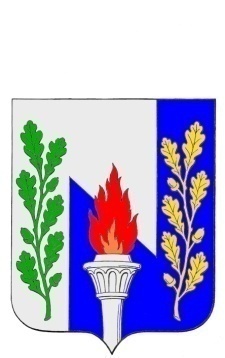 Тульская  областьМуниципальное образование рабочий поселок ПервомайскийЩекинского районаСОБРАНИЕ ДЕПУТАТОВРЕШЕНИЕот 10 декабря 2015 года                                               №18-87О внесении изменений в решение Собрания депутатов муниципального образования рабочий поселок Первомайский Щекинского района от 18.11.2009 № 10-47 «Об утверждении Положения «О порядке проведения публичных слушаний в сфере градостроительной деятельности на территории муниципального образования рабочий поселок Первомайский Щекинского района» С целью приведения Положения в соответствие действующему законодательству на основании ст. 27 Устава МО р.п. Первомайский Щекинского района Собрание депутатов р.п. Первомайский Щекинского района РЕШИЛО:1. Внести в Положение следующие изменения:1.1. пункт 1.4. изложить в следующей редакции:«1.4. Предметом на публичных слушаниях, проводимых в соответствии с настоящим Положением, являются: проект генерального плана муниципального образования, в том числе внесение в него изменений; проекты Правил землепользования и застройки и их изменения; проекты планировки и межевания территорий; вопросы предоставления разрешения на условно разрешенный вид использования земельных участков или объектов капитального строительства; вопросы предоставления разрешения на отклонение от предельных параметров разрешенного строительства, реконструкции объектов капитального строительства; вопросы изменения одного вида разрешенного использования земельных участков и объектов капитального строительства на другой вид такого использования при отсутствии утвержденных Правил землепользования и застройки.»;1.2. в пункте 1.6. текст «в газете «Щекинский вестник» заменить текстом «в средствах массовой информации»;1.3. пункт 2.1. изложить в следующей редакции:«2.1. Комиссия администрации МО р.п. Первомайский по организации и проведению публичных слушаний в сфере градостроительной деятельности является коллегиальным органом, действующим на основании Градостроительного кодекса РФ, Федерального закона от 06.10.2003 № 131-ФЗ «Об общих принципах местного самоуправления в Российской Федерации», Устава МО р.п. Первомайский, Положения «О проведении публичных слушаний в муниципальном образовании рабочий поселок Первомайский Щекинского района», Положения «Положения о проведении публичных слушаний в сфере градостроительной деятельности на территории муниципального образования рабочий поселок Первомайский Щекинского района.»;1.4. пункт 2.3. изложить в следующей редакции:«2.3. В задачи комиссии входит рассмотрение вопросов, связанных с организацией и проведением публичных слушаний в сфере градостроительной деятельности, указанных в пункте 1.4. настоящего Положения, составление заключений по рассмотренным документам и проведенным слушаниям, подготовка и направление главе администрации МО р.п. Первомайский для принятия соответствующих постановлений.»;1.5. абзац 1 пункта 2.4. изложить в следующей редакции:«2.4. Комиссия формируется постановлением главы администрации МО р.п. Первомайский в следующем составе:Постоянные члены комиссии:1) заместитель главы администрации;2) помощник главы администрации;3) начальник отдела по административно-правовым вопросам и земельно-имущественным отношениям;4) директор Муниципального казенного учреждения «Первомайское учреждение жизнеобеспечения и благоустройства».В состав комиссии могут включаться:1) глава МО р.п. Первомайский;2) депутат МО р.п. Первомайский;3) начальник отдела архитектуры и градостроительства администрации МО Щекинский район (по согласованию);4) председатель комитета по управлению муниципальной собственностью администрации МО Щекинский район (по согласованию).»;1.6. абзац 3 пункта 4.3. текст «не менее двух и не более четырех месяцев» заменить текстом «не менее одного месяца и не более трех месяцев.»;1.7. в пункте 6.4. текст «в газете «Щекинский вестник» заменить текстом в средствах массовой информации»;1.8. в пункте 3 раздела 7 текст «в газете «Щекинский вестник» заменить текстом в средствах массовой информации»;2. Контроль за исполнением настоящего решения оставляю за собой.3. Решение подлежит опубликованию в средствах массовой информации и размещению на официальном сайте МО р.п. Первомайский Щекинского района.5. Решение вступает в силу со дня его официального опубликования.Глава МО р.п.ПервомайскийЩекинского районаА.С. Гамбург